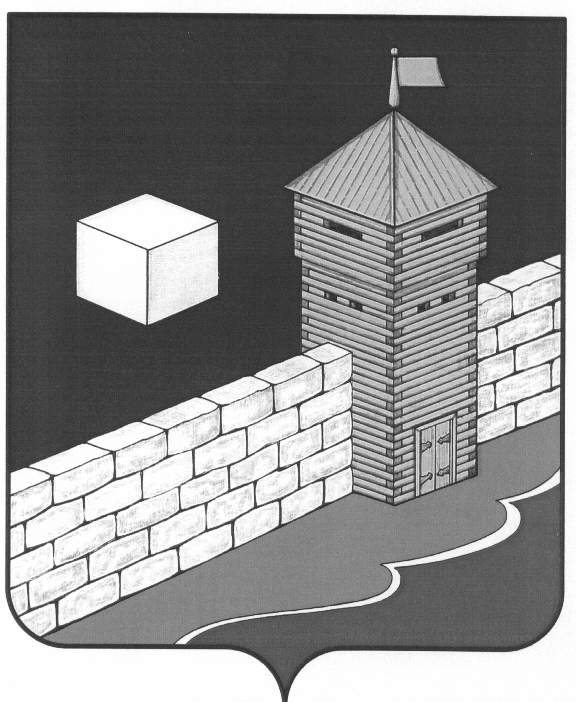 АДМИНИСТРАЦИЯ СЕЛЕЗЯНСКОГОСЕЛЬСКОГО ПОСЕЛЕНИЯПОСТАНОВЛЕНИЕ456564 Челябинская область Еткульский район с. Селезян ул. Советская, 4326.06.2018г. № 38с.СелезянО внесении изменений в постановление администрации Селезянского сельского поселения от 28.04.2018г. № 26  «Об утверждении административного регламента по предоставлению муниципальной услуги «Выдача справок, выписок и иных документов из похозяйственной книги Селезянского сельского поселения»В целях приведения административного регламента администрации Селезянского сельского поселения по предоставлению муниципальной услуги «Выдача справок, выписок и иных документов из похозяйственной книги Селезянского сельского поселения» в соответствие с требованиями федерального  законодательства, администрация Селезянского сельского поселения ПОСТАНОВЛЯЕТ: 1. Внести следующие изменения в постановление администрации Селезянского сельского поселения  от 28.04.2018г. № 26 «Об утверждении административного регламента по предоставлению муниципальной услуги «Выдача справок, выписок и иных документов из похозяйственной книги Селезянского сельского поселения» (далее - Административный регламент):1)  пункт 2.4 изложить в следующей редакции:«2.4 Срок предоставления муниципальной услуги.            а) срок предоставления муниципальной услуги не должен превышать 10 рабочих дней со дня регистрации  заявления о выдаче документа.             б) решение об отказе в выдаче документа выдается или направляется заявителю не позднее  трех рабочих дней со дня принятия такого решения.»;2)  пункт 2.7 раздела II изложить в следующей редакции:«2.7 Перечень оснований для приостановления или отказа в предоставлении муниципальной услуги            а) основанием для приостановления либо отказа в предоставлении муниципальной услуги  является предоставление документов, предусмотренных пунктом 2.6 административного регламента, не в полном объеме, а также если они не соответствуют требованиям, установленным пунктом 2.6.1 административного регламента.           б) отказ в предоставлении муниципальной услуги не является препятствием для повторного обращения заявителя или его представителя после устранения причин, послуживших основанием для отказа.           в) не подлежат рассмотрению запросы, содержащие ненормативную лексику и оскорбительные высказывания.»;3) пункт 5.1.2.  дополнить подпунктом 8 и 9 следующего содержания:«8) нарушение срока или порядка выдачи документов по результатам предоставления государственной или муниципальной услуги;9) приостановление предоставления муниципальной услуги, если основания приостановления не предусмотрены федеральными законами, и принятыми в соответствии с ними иными нормативными правовыми актами Российской Федерации, законами и иными нормативными правовыми актами субъектов Российской Федерации, муниципальными правовыми актами.».2. Настоящее постановление разместить на официальном сайте Еткульского муниципального района.3. Контроль, за исполнением постановления оставляю за собой.Глава Селезянского сельского поселения                                    В.В. Карпович